JUST ADD ONE WESTCHESTER-PUTNAM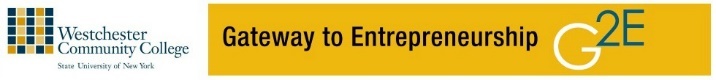 JAO is funded by the Westchester-Putnam Workforce Development Board and is being offered by Westchester Community College to assist eligible small business owners in creating strategies to strengthen their business models/operations and make them more efficient, with the ultimate goal of contributing to the business growth and economic development in the region.* Required InformationPersonal Information* First Name: Last Name:Email Address:Address:City:State:ZIP Code:Cell Phone:Date of Birth: How did you hear about Just Add One - JAO?□ G2E email announcement	□ The Business Council□ Flyer		□ Word of mouth□ Referred by:□ Other:Business Information* Company Name:Address:City:State:ZIP Code:Phone:Number of years in business: